Publicado en Nueva York el 03/05/2021 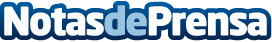 El chess coach: un entrenador personal para la mente cada vez más demandado, por Alberto ChuecaHoy en día no es extraño que las personas dispongan de la ayuda de un entrenador personal para ayudarlas a mejorar a nivel físico. De igual modo, un chess coach, o entrenador de ajedrez, estimula todo el potencial intelectual de una persona para que esta pueda desarrollarlo al máximo mientras aprende a jugar al ajedrezDatos de contacto:Miquel Sintes679888971Nota de prensa publicada en: https://www.notasdeprensa.es/el-chess-coach-un-entrenador-personal-para-la Categorias: Nacional Juegos Otros deportes http://www.notasdeprensa.es